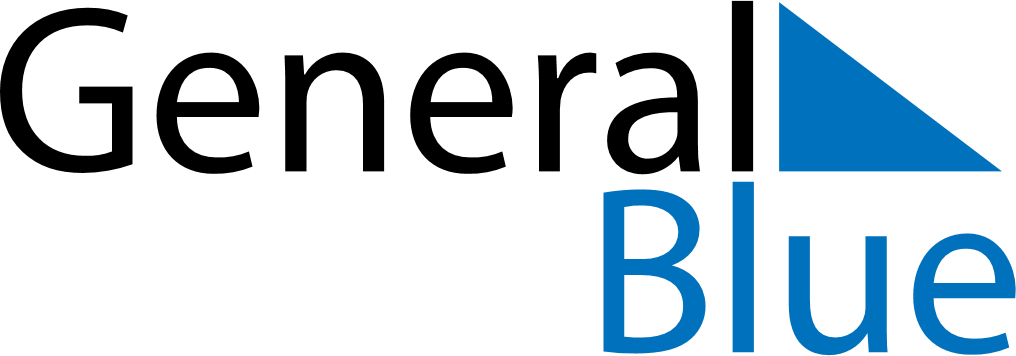 April 2022April 2022April 2022April 2022New ZealandNew ZealandNew ZealandMondayTuesdayWednesdayThursdayFridaySaturdaySaturdaySunday12234567899101112131415161617Good FridayEaster Sunday1819202122232324Easter Monday25262728293030ANZAC Day